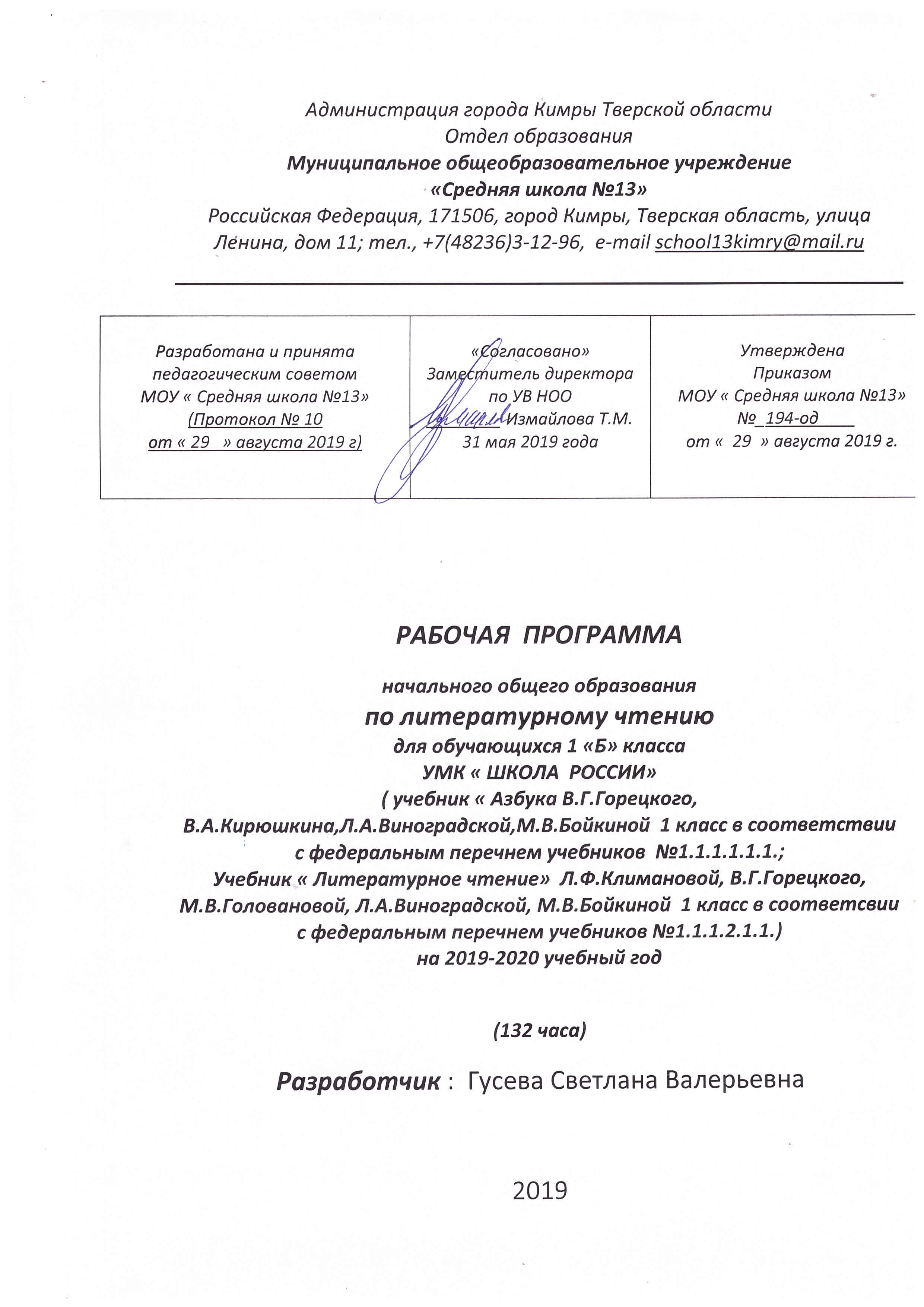 Раздел 1. Планируемые предметные результаты освоения учебной программы.Требования к уровню подготовки обучающихся к концу изучения блока «Литературное чтение, Обучение грамоте» обучающиеся научатся:-называть все звуки и буквы русского языка, осознавать их основные различия (звуки слышим и произносим, буквы видим и пишем);-вычленять отдельные звуки в словах, определять их последовательность, различать гласные и согласные звуки и буквы;-правильно называть мягкие и твёрдые звуки в слове и вне слова;-выделять слоги, различать ударные и безударные;-определять место ударения в слове, вычленять слова из предложений;-устно составлять 3-5 предложений на определённую тему.К концу изучения блока «Литературное чтение. Обучение грамоте» обучающиеся получат возможность научиться: -слышать интонацию конца предложения, определять количество определённых предложений, выделять их предложения слова, определять их количество;-выделять и характеризовать отдельные звуки слов, определять их последовательность, обозначать звуковой состав в виде модели;-различать буквы гласных, обозначающие твердость или мягкость согласных; различать позиции, когда буквы е,ё,ю,я обозначают два звука или один;-правильно, плавно читать по слогам и целыми словами небольшие тексты со скоростью, соответствующей индивидуальному темпу ребёнка;-соблюдать паузы, отделяющие одно предложение от другого.К концу изучения блока «Литературное чтение» обучающиеся научатся:-под руководством учителя создавать короткие устные высказывания на основе различных источников;-ориентироваться в нравственном содержании прочитанного, оценивать поступки персонажей с точки зрения общепринятых морально-этических норм;-делить текст на части, озаглавливать их, составлять простой план;-передавать содержание прочитанного или прослушанного текста в виде пересказа (полного, выборочного, краткого);-высказывать собственное мнение и обосновывать его фактами из текста.К концу изучения блока «Литературное чтение» обучающиеся получат возможность научиться:-понимать прочитанное по ходу чтения;-определять авторскую позицию и выражать своё отношение к герою и его поступкам;-эмоционально «проживать» текст, выражать свои эмоции.Раздел 2. Содержание учебной программы.Виды речевой деятельности:Аудирование (слушание).     Осознание цели и ситуации устного общения. Адекватное восприятие звучащей речи (высказывание собеседника, чтение различных текстов).Говорение.     Выбор языковых средств в соответствии с целями и условиями общения для эффективного решения коммуникативной задачи. Практическое овладение диалогической формой речи. Овладение умениями начать, поддержать, закончить разговор, привлечь внимание и т. п. Практическое овладение устными монологическими высказываниями в соответствии с учебной задачей (описание, повествование, рассуждение). Овладение нормами речевого этикета в ситуациях учебного и бытового общения (приветствие, прощание, извинение, благодарность, обращение с просьбой). Соблюдение орфоэпических норм и правильной интонации. Чтение.     Понимание учебного текста. Выборочное чтение с целью нахождения необходимого материала. Нахождение информации, заданной в тексте, в явном виде. Формулирование простых выводов на основе информации, содержащейся в тексте. Интерпретация и обобщение содержащейся в тексте информации. Анализ и оценка содержания, языковых особенностей и структуры текста.Письмо.     Письмо букв, буквосочетаний, слогов, слов, предложений в системе обучения грамоте. Овладение разборчивым аккуратным письмом с учетом гигиенических требований к этому виду учебной работы. Списывание, письмо под диктовку в соответствии с изученными правилами. Письменное изложение содержания прослушанного и прочитанного текста (подробное, сжатое, выборочное). Создание небольших собственных текстов (сочинений) по интересным обучающимся тематике (на основе впечатлений, литературных произведений, сюжетных картин, серий картин, просмотра фрагмента видеозаписи и т. п.).Фонетика и орфоэпия     Звуки речи. Смыслоразличительные качества звуков. Единство звукового состава слова и его значения. Интонационное выделение звуков в слове. Звуковой анализ слова. Число и последовательность звуков в слове. Изолированный звук (выделение, называние, фиксация фишкой). Сопоставление слов, различающихся одним звуком (мак – рак). Работа с моделями: построение модели звукового состава слова, отражающей качественные характеристики звуков (гласные и согласные, твердые и мягкие согласные звуки). Подбор слов, соответствующих заданной модели.Гласные и согласные звуки. Смыслоразличительная функция твердых и мягких согласных звуков. Согласные звонкие и глухие, парные – непарные.Слог как минимальная произносительная единица. Деление слов на слоги. Ударение. Словесное ударение и логическое (смысловое) ударение в предложениях. Ударение. Произношение звуков и сочетаний звуков в соответствии с нормами современного русского литературного языка.Графика     Звук и буква. Буква как знак звука. Позиционный способ обозначения звуков буквами. Воспроизведение звуковой формы слова по его буквенной записи (чтение). Гласные буквы как показатель твердости – мягкости согласных звуков. Буквы Е, е, Ё, ё, Ю, ю, Я, я (йотированные), их функции.Обозначение буквами звука [й’] в разных позициях.Знакомство с русским алфавитом как последовательностью букв.Гигиенические требования при письме.     Выработка правильной осанки, наклонного расположения тетради на парте и умения держать карандаш и ручку при письме и рисовании. Начертание письменных заглавных и строчных букв. Письмо букв, буквосочетаний, слогов, слов, предложений с соблюдением гигиенических норм. Развитие мелких мышц пальцев и свободы движения руки. Приемы правильного списывания с печатного и письменного шрифта. Гласные после шипящих (жи – ши,  ча – ща, чу – щу). Запись, выкладывание из разрезной азбуки, печатание и письмо под диктовку отдельных слов и предложений (три – пять слов со звуками в сильной позиции). Сравнительный анализ буквенных записей слов с разными позициями согласных звуков.Слово и предложение     Слово как объект изучения. Материал для анализа. Значение слова. Слово и предложение (различение). Наблюдение над значением слова. Работа с предложением: выделение слов, изменение их порядка, распространение и сокращение предложения. Заглавная буква в начале предложения, в именах собственных.  Знаки препинания в конце предложения (ознакомление).Орфография     Ознакомление с правилами правописания и их применение:– обозначение гласных после шипящих в позиции под ударением (ча – ща, чу – щу, жи – ши);– заглавная буква в начале предложения, в именах собственных (без введения термина);– раздельное написание слов;– перенос слов по слогам без стечения согласных;– знаки препинания в конце предложения.Развитие речи     Понимание прочитанного текста при самостоятельном чтении вслух и при его прослушивании.Составление рассказов по серии сюжетных картинок. Сочинение небольших рассказов повествовательного характера (по материалам собственных игр, занятий, наблюдений). Восстановление деформированного текста повествовательного характера.Раздел 3: Календарно- тематическое планированиеБлок «Литературное чтение»№ДатаТемаДобукварный период – 17 ч.1Речь устная и письменная2 Предложение.3 Предложение.4Устная речь. Слово и слог.5Письменная речь. Слог и ударение.6Слова и звуки в нашей жизни.7 Слова и звуки в нашей жизни8Деление слова на слоги. Слог-слияние.9Слог-слияние.10Гласные и согласные звуки. 11Звуки и буквы. 12Звук [а]. Буква Аа13Звук [о]. Буква Оо14Гласный звук [и]. Буква Ии15Гласный звук  [ы]. Буква ы.16Гласный звук  [у]. Буква Уу17Гласные звуки и буквы.Букварный период – 55 ч.18Согласные звуки [н], [н]. БукваНн.19Согласные звуки [с], [с]. БукваСс.20Согласные звуки [к], [к,]. Буква Кк.21Согласные звуки [т], [т,]. Буква Тт22Согласные буквы. Правописание имён собственных23Согласная буква Л л.24Чтение слов с буквой Л25Согласные звуки [р], [р,]. Буква Рр26Согласные звуки [в], [в,]. Буква Вв27Гласные буквы Е,е.28Чтение слов с буквой Е.29Согласные звуки [п], [п,]. Буквы Пп30Чтение текстов с буквами Пп.31Согласные звуки [м], [м,]. Буква Мм.32Чтение слов с буквой М м33Согласные звуки [з], [з,]. Буква Зз.34Тение слов с буквой З. Звонкие и глухие звуки.35Согласные звуки [б], [б,]. Буква Бб36Чтение слов с буквой Б37Согласные звуки [д], [д,]. Буква Дд38Чтение слов с буквой Д39Гласные буквы Яя.40Чтение слов с буквой   Я41Чтение слов с буквой   Я и Е42 Согласные звуки [г], [г,]. Буква Гг43Чтение слов  с буквой Г44Мягкий согласный звук[ч].  Буквы Ч,ч.45Чтение слов с буквой Ч46Буква Ь47Разделительный мягкий знак.48Твердый согласный звук[ш]. Буквы Ш,ш..49Чтение слов с буквой Ш.50Твердый согласный звук [ж]. Буквы Ж,ж.51Сопоставление слогов и слов с буквами  ж и ш.52Сопоставление слогов и слов с буквами  ж и ш.53Звуки [й,о],[ о]. Буквы Ё,ё.54Чтение слов с буквой Ё55Согласный звук [й,]. Буква Й,й56Чтение текстов с буквой й57Согласные звуки [х], [х,]. Буква Хх58Чтение текстов с буквой Х59Твёрдые и мягкие согласные.60Гласные буквы Ю,ю61Чтение слов с буквой Ю62Твердый согласный звук(ц). Буква Цц63Чтение слов с Ц64Гласный звук [э]. Буква Ээ65Чтение слов и предложений с буквой Ээ66Мягкий согласный звук(щ).Буквы Щ,щ67Чтение и словарная работа.68Согласные звуки [ф], [ф,]. Буквы Ф,ф.69Чтение слов  с буквой Ф70Буква Ъ 71Правописание слов в Ъ и Ь72Разделительные знакиПослебукварный период – 20 ч.73Как хорошо уметь читать.74Е. Чарушин. Как мальчик Женя научился говорить букву «р».75К. Ушинский. Наше Отечество76Создатели славянской азбуки77В. Крупин. Первый букварь78А. Пушкин. 79Л. Толстой. 80К. Ушинский. 81К. Чуковский82В. Бианки. 83С. Маршак. 84М. Пришвин. 85А. Барто86С. Михалков87Б. Заходер88В. Берестов89Проект: «Живая Азбука»90Проект: «Живая Азбука» 91Конкурс чтецов92Прощание с «Азбукой»93Знакомство с учебником по литературному чтению.Жили-были буквы - 7 ч.94В. Данько «Загадочные буквы».95И. Токмакова «Аля, кляксич и буква «А».96С.Чёрный «Живая азбука». Ф.Кривин «Почему «А» поётся, а «Б» нет».97Г.Сапгир «Про медведя».М. Бородицкая «Разговор с пчелой».И. Гамазкова « Кто как кричит».98С. Маршак «Автобус номер двадцать шесть».99Из старинных книг.100Повторение и обобщение по теме «Жили-были буквы»Сказки, загадки, небылицы - 7 ч.101Е. Чарушин «Теремок». 102Русская народная сказка «Рукавичка»103Загадки.   Песенки104 Потешки. Небылицы.105 А.С. Пушкин106Русская народная сказка «Петух и собака».107Из старинных книг. Повторение и обобщение.Апрель, апрель. 3венит капель! - 5 ч.108 А. Майков «Ласточка примчалась», «Весна». А. Плещеев «Сельская песенка».109Т. Белозёров «Подснежники». С. Маршак «Апрель».110Стихи-загадки писателей И.Токмаковой, Л. Яхнина, Е. Трутневой… 111В.Берестов «Воробушки». Р.Сеф. «Чудо».112Повторение и обобщение по теме «Апрель, апрель. 3венит капель!»И в шутку и всерьёз - 7 ч.113 И. Токмакова «Мы играли в хохотушки».Я. Тайц «Волк». Г.Кружков «Ррры».114Н.Артюхова «Саша-дразнилка».115 К. Чуковский «Федотка». О. Дриз «Привет». О. Григорьев «Стук».116И. Токмакова «Разговор Лютика и Жучка».К. Чуковский «Телефон».И. Пивоваров «Кулинаки-пулинаки».117М.Пляцковский «Помощник».118Из старинных книг.119Повторение и обобщение по теме «И в шутку и всерьёз»Я и мои друзья - 7 ч.120 Ю. Ермолаев «Лучший друг». Е. Благинина «Подарок».121В. Орлов «Кто первый».С. Михалков «Бараны».122Р. Сеф «Совет».В. Берестов «В магазине игрушек». И. Пивоварова «Вежливый ослик». Я. Аким «Моя Родина». В. Орлов «Если дружбой дорожить»123С.Маршак «Хороший день».124М.Пляцковский «Сердитый дог Буль», Ю.Энтин «Про дружбу».125Из старинных книг.126Повторение и обобщение по теме «Я и мои друзья»О братьях наших меньших - 6 ч.О братьях наших меньших - 6 ч.127 С. Михалков «Трезор». Р.Сеф «Кто любит собак».  С. Михалков «Трезор». Р.Сеф «Кто любит собак». 128В. Осеева «Собака яростно лаяла».  И. Токмакова «Купите собаку».129Г. Сапгир «Кошка». М. Пляцковский «Цап Царапыч».130В. Берестов «Лягушка». В.Лунин «Никого не обижай». С. Михалков «Важный совет».131Д.Хармс «Храбрый ёж». Н.Сладков «Лисица и ёж». С. Аксаков «Гнездо»132Повторение и обобщение по теме «О братьях наших меньших». Викторина «Знай и люби родную литературу»